EXPLORING OF STUDENTS’ DIFFICULTIES IN READING SECTION OF TOEFLA THESISBY : NUR PAJRI HIDAYAH SIREGARRegistration Number : 181224044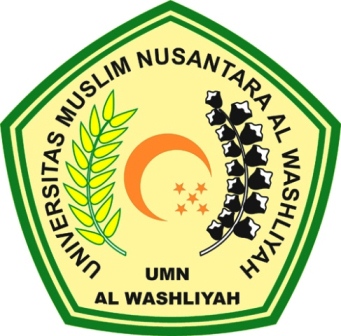 ENGLISH EDUCATION DEPARTEMENTFACULTY OF TEACHER TRAINING AND EDUCATIONUNIVERSITAS  MUSLIM NUSANTARA AL WASHLIYAHMEDAN 2022EXPLORING OF STUDENTS’ DIFFICULTIES IN READING SECTION OF TOEFLA THESISSubmmited to the Department of English Language Education in Partial Fulfillment of the Requirements for the Degree of Bachelor of EducationBY : NUR PAJRI HIDAYAH SIREGARRegistration Number : 181224044ENGLISH EDUCATION DEPARTEMENTFACULTY OF TEACHER TRAINING AND EDUCATIONUNIVERSITAS  MUSLIM NUSANTARA AL WASHLIYAHMEDAN 2022